Invitation for Terra 2020 in Denmark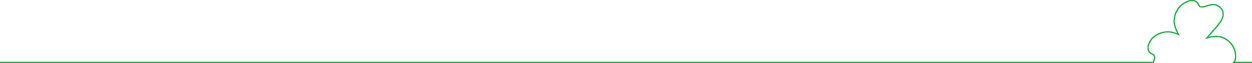 Dear nordic scoutsThe green girl guides in Denmark organizes two regional summer camps for girls aged 3-5 with their parents, as well as 5-9 year olds. The camps will be held in week 27 in 2020 from Monday to Friday at Spejderklinten in Jutland and Arresøcentret (Seeland). You are free to choose which camp you want to join.The camp theme is the climate, and how we best care for our earth. Activities will be focused on what each individual scout can do for the earth and are designed with focus on their ages and skills. Nature around us will play a central part of the activities.Both camps are tent camps. We will sleep in the tents, but food will be prepared and will be served in large assembly tents, so there is no need for cooking over fire or pioneering your own dining table. In the daily program there is scheduled time to network, socialize and rest.	Participants: For Nordic scouts it is possible to participate with both boys and girls.Time: Week 27, 2020 – June 29th 11:00 to July 5th 15:00Cost: 1000 dkr. per participant.Food: Catering is included in the cost and will be served in assembly tents. Accommodation: Accommodation in own tents. If it isn’t possible to bring your own tents, we can investigate whether it is possible to borrow one.Registration: If your group wishes to participate in either of the camps, we would like to know before March the 10th. If you are in doubt about which camp to participate in, we will be pleased to help you find the most suitable for your group. 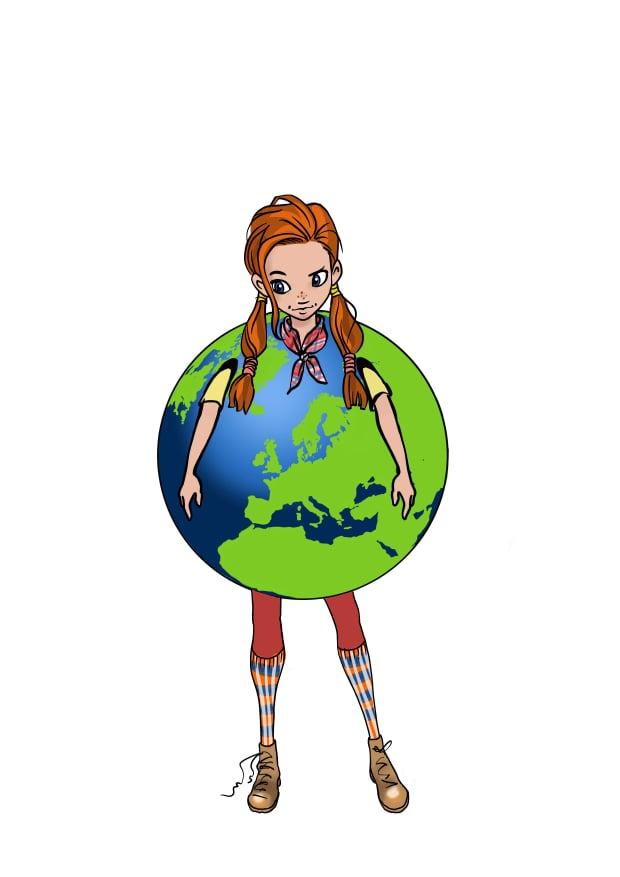 We won’t be needing the exact number of participants from your group until May the 10th at the latest. More information can be found here: www.pigespejder.dk/terra2020 We sincerely hope that some of our Nordic scout friends wants to participate in our camps. Scout greetings 	Betina Damgaard Pedersen, Camp leader – Seeland.Henriette Stæcker Jensen, Camp leader - Jutland.Siri Hallgren, Registration contact and questions: siriwhallgren@gmail.com 